Государственное бюджетное дошкольное образовательное учреждение  Ненецкого автономного округа «Детский сад «Семицветик»Подготовили: социальный педагог Кожевина Н.В., инструктор по физической культуре Хлюпина Л.А.,воспитатель Черепенина Е.С.Проект «Скажем здоровью: «ДА!» Здоровые дети - в здоровой семье, Здоровые семьи - в здоровой стране, Здоровые страны - планета здорова, Здоровье - какое прекрасное слово! Так пусть на здоровой планете Растут здоровые дети! Пояснительная записка.Все взрослые, родители и педагоги, хотят видеть детей здоровыми и счастливыми - сейчас и в будущем, а значит, необходимы совместные усилия семьи и детского сада в процессе формирования осознанного отношения у детей к своему здоровью и потребности в здоровом образе жизни уже сейчас, в дошкольном детстве. Понятно, что только при правильном подходе к вопросам здоровьесбережения у каждого ребенка укрепляется желание быть здоровым, стремление вырасти красивым, активным, умеющим вести себя так, чтобы не причинить вреда себе и другим. С помощью взрослого ребенок осознает, что надо делать, чтобы быть здоровым: ежедневно выполнять физические упражнения, закаляться, соблюдать режим дня, есть здоровую пищу, выполнять правила личной гигиены и следить за чистотой помещения. Познавательно – творческий проект «Скажем здоровью: «Да!», участниками которого стали педагоги, дети подготовительной группы «Почемучки» и их родители, и был направлен на формирование осознанного отношения у воспитанников к здоровью, как ведущей ценности человеческой жизни и мотивации к здоровому образу жизни. В ходе ранее проводимых бесед с детьми в группе мы поняли, что большинство детей знакомо с понятием «здоровый образ жизни», но в это понятие они вкладывают только такие составляющие, как отказ от вредных привычек; воспитанники не осознают значимость и ценность здоровья для человеческой жизни и не знают, как его сохранить и укрепить, кто за этим должен следить. Поэтому педагогами было решено расширить представление детей подготовительной группы – будущих школьников о разнообразии составляющих ЗОЖ в разных видах детской деятельности в детском саду с привлечением к решению этой проблемы и родителей для изучения опыта семейного воспитания и пропаганды здорового образа жизни в семьях.В рамках данного проекта педагоги группы и специалисты ДОО провели мероприятия с воспитанниками по обогащению знаний о человеческом организме и его возможностях, о способах сохранения здоровья людьми на Руси в старину; дети обрели умения и навыки, благодаря которым можно поддержать и сохранить здоровье в современном мире, а также в видеописьме выразили слова утешения заболевшим ранее товарищам из группы и поделились с ними советами по профилактике простудных заболеваний. Родители и дети из многих семей открыли секреты здорового образа жизни в  своих семьях, общими усилиями оформив  стенгазеты.  Вид проекта: познавательно-творческий. Образовательные области: «Познавательное развитие», «Социально-коммуникативное развитие», «Речевое развитие», «Художественно – эстетическое развитие», «Физическое развитие».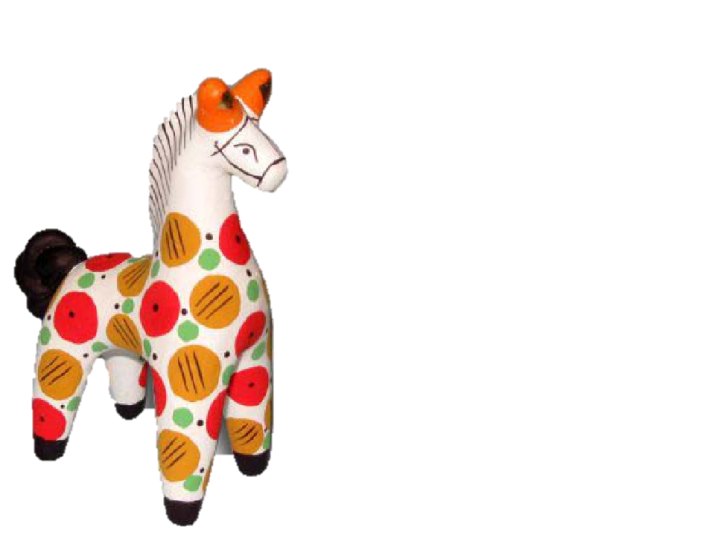 Продолжительность: среднесрочный; срок реализации – с 03.02.2021г. по 03.03.2021г.Участники проекта: дети подготовительной группы «Почемучки» и их родители, воспитатели группы, специалисты ДОО;Цель проекта:Формирование осознанного отношения к своему здоровью, как ведущей ценности человеческой жизни, и мотивации к здоровому образу жизни.Задачи:Образовательные:-способствовать формированию у детей элементарных знаний о человеческом организме, обретению умений и навыков, поддерживающих и сохраняющих здоровье;-закреплять основные понятия: распорядок дня, личная гигиена, витамины и полезные продукты, здоровый образ жизни;Развивающие:
 -развивать дружеские взаимоотношения, умение сотрудничать с другими детьми и взрослыми для создания комфортной психологической среды в группе;-развивать умение решать проблемную ситуацию методом логического рассуждения, пояснения своих высказываний;-развивать любознательность, внимание, мышление, память, связную речь;-развивать инициативу и творческие способности у воспитанников;Воспитательные: -воспитывать бережное отношение к своему здоровью, желание заботиться о своем здоровье;-воспитывать у детей навыки и потребность в ЗОЖ.Виды деятельности: музыкальная, изобразительная, познавательно-исследовательская, игровая, коммуникативная, двигательная, восприятие художественной литературы, конструирование. Формы деятельности: общение, игры разной направленности (дидактические, подвижные, сюжетно - ролевые), непосредственно – образовательная деятельность, экскурсия в мини – музей и др.Обеспечение проекта:  методическая литература;  информационный материал по теме; фотографии, иллюстрации, рисунки;   музыкальное сопровождение; интернет ресурсы; экспонаты мини – музея «Матрешкин сундучок».
Актуальность:        Тема «Здоровье человека» актуальна во все времена и у всех народов.  Считается, что здоровье – это состояние полного физического, психического и социального благополучия, а не просто отсутствие болезней (согласно определению Всемирной Организации Здравоохранения). В народе говорят: «Здоровый человек – счастливый человек», и это понятно: лишь полное физическое и психическое благополучие определяют здоровье человека, помогают ему успешно справляться с болезнями и невзгодами, вести активную социальную жизнь, достигать поставленные цели – быть счастливым!  И тут хочется привести в пример притчу  «Счастье или Здоровье?»: Поспорили однажды Здоровье и Счастье о том, кто из них важнее и обратились к мальчику.
— Мальчик, что для тебя важнее — счастье или здоровье?
— Конечно же, счастье! – не задумываясь, ответил мальчик.
— Ты счастливый?
— О! Да, я счастливый!
— Вот видишь! — захлопало в ладоши Счастье и подпрыгнуло от радости. — Я же говорю, что счастье главнее.
— А скажи, мальчик, ты здоров? — задало следующий вопрос Здоровье.
— Да, я здоров!
— Везет тебе! — вмешалась в разговор проходившая мимо женщина. — Мне бы твоё здоровье, тогда и я была бы счастлива.Мы все, и родители, и педагоги, хотим видеть наших детей здоровыми и счастливыми сейчас и в будущем. Значит, необходимо совместными усилиями способствовать формированию осознанного отношения у дошкольников к своему здоровью и потребности в  здоровом образе жизни уже сейчас, в дошкольном детстве.Ведь только при правильном подходе к вопросам здоровьесбережения у каждого ребенка укрепляется желание быть здоровым, стремление вырасти красивым, активным, умеющим вести себя так, чтобы не причинить вреда себе и другим. С помощью взрослого ребенок осознает: для того, чтобы быть здоровым, нужно ежедневно выполнять физические упражнения, закаляться, соблюдать режим дня, есть здоровую пищу, выполнять правила личной гигиены и следить за чистотой помещения. Здоровый образ жизни (ЗОЖ) - образ жизни отдельного человека с целью профилактики болезней и укрепления здоровья.Составляющие ЗОЖ:воспитание с раннего детства здоровых привычек и навыков;окружающая среда: безопасная и благоприятная для обитания, знания о влиянии окружающих предметов на здоровье;отказ от вредных привычекпитание: умеренное, соответствующее физиологическим особенностям конкретного человека, информированность о качестве употребляемых продуктов;движения: физически активная жизнь, включая специальные физические упражнения (например, гимнастика), с учётом возрастных и физиологических особенностей;гигиена организма: соблюдение правил личной и общественной гигиены, владение навыками первой помощи;закаливание;на физиологическое состояние человека большое влияние оказывает его психоэмоциональное состояние, которое зависит, в свою очередь, от его умственных установок. Поэтому выделяют дополнительно следующие аспекты ЗОЖ:эмоциональное самочувствие: психогигиена, умение справляться с собственными эмоциями, сложными ситуациями;интеллектуальное самочувствие: способность человека узнавать и использовать новую информацию для оптимальных действий в новых обстоятельствах;духовное самочувствие: способность устанавливать действительно значимые, конструктивные жизненные цели и стремиться к ним, оптимизм.Ожидаемые результаты:-дети будут иметь простейшие представления о мероприятиях, направленных на сохранение здоровья (соблюдение режима, правильное питание, чистота тела, спорт, личная гигиена, эмоциональная обстановка и т.д.);-приобретённые навыки помогут осознанно выбрать здоровый образ жизни, что позволит снизить заболеваемость детей, а также, позволит избежать несчастных случаев; -повысится заинтересованность родителей в здоровом образе жизни в семье; будет использоваться личный пример для обучения своих детей способам сохранения и укрепления здоровья.Этапы проекта:1 этап (подготовительный) -изучение проблемы, постановка цели и задач проекта, работа с методической и научной литературой;
-анализ условий, предъявляемых к организации проектной деятельности в детском саду и необходимых для результативности данного проекта;
-работа над содержанием проекта,  организации  предметно – пространственной развивающей среды, отвечающей современным критериям функционального комфорта и основным положениям развивающей, обучающей и социальной деятельности;
2этап(основной, практический)
 -Консультация для родителей на тему: «Формирование начальных представлений о здоровом образе жизни»; 
 -Сбор экспонатов для мини – музея «Матрешкин сундучок»  (предметы по теме: «Как в старину на Руси люди заботились о своем здоровье»); -Оформление:  
    -- альбома «Забота о здоровье: как это делали люди в старину и как это делают сейчас в современном мире»;     --выставки  рисунков «Где здоровье, там и я, со здоровьем мы – друзья!»;-Изготовление игр: «Подбери картинки  и назови» (способы оздоровления в разные времена, их значение); «Назови виды спорта», «Чем похожи, чем отличаются» (части тела); «Где прячутся витамины?», «Необычный светофор» (регулирующий правила приема пищи) и др.
 -Создание: 
    --картотеки  физкульминуток на тему: «Мой организм, мое здоровье»;
    --презентаций (по теме для проведения НОД с детьми); -Составление  рассказов детей о способах здорового образа жизни в семье и в детском саду.3 этап (заключительный, рефлексивный) -Презентация семейных стенгазет «Секреты здоровья от нашей семьи» (рассказы детей в свободной форме по содержанию подготовленных стенгазет);-Составление видеописьма заболевшим товарищам из группы (слова – утешения и советы о том, как можно быстрее поправиться, рекомендации);-Создание видеоролика по содержанию мероприятий проекта для родителей воспитанников группы; -Подведение итогов  проекта, оформление  и систематизация  материалов проекта, размещение информации на сайте ДОО.
Содержание проекта:Литература:Елжова, Н. В. Здоровый образ жизни в дошкольном образовательном учреждении / Н. В. Елжова. – Ростов и/Д: Феникс, 2011. – 215с;Коростелёв Н. От А до Я:  детям о здоровье. – М.: Медицина, 1987;Павлова, М. А. Здоровьесберегающая система дошкольного образовательного учреждения: модели программ, рекомендации, разработки занятий / авт.-сост. М.А. Павлова, М. В. Лысогорская, канд. психол. наук. – Волгоград: Учитель, 2012. – 186с;Шорыгина Т.А. Беседы о здоровье: Методическое пособие. М: ТЦ Сфера, 2004. – 64 с.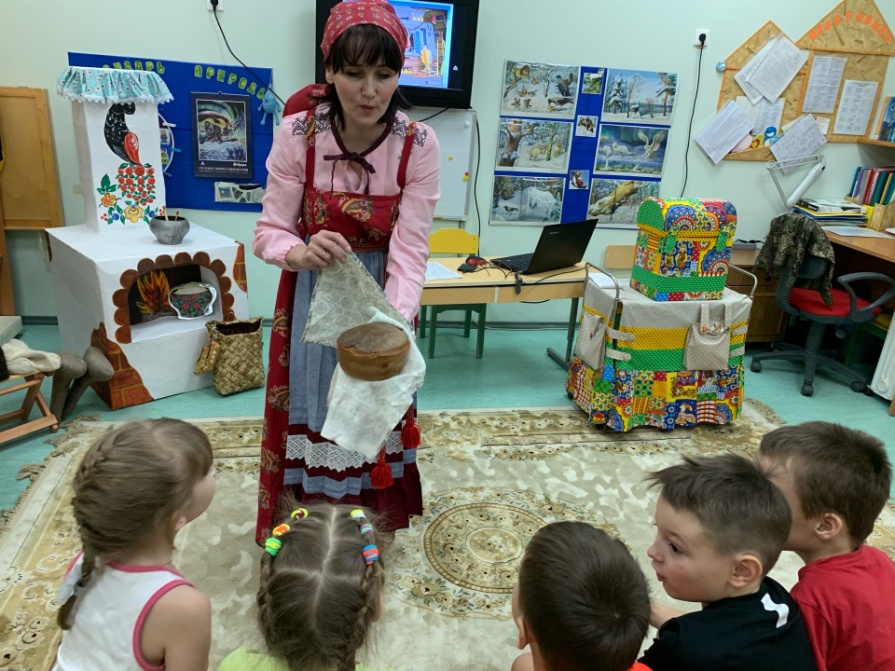 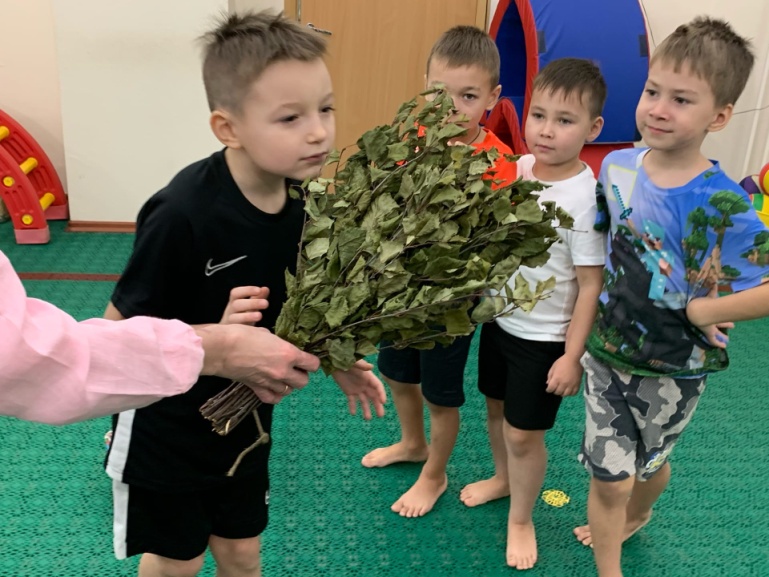 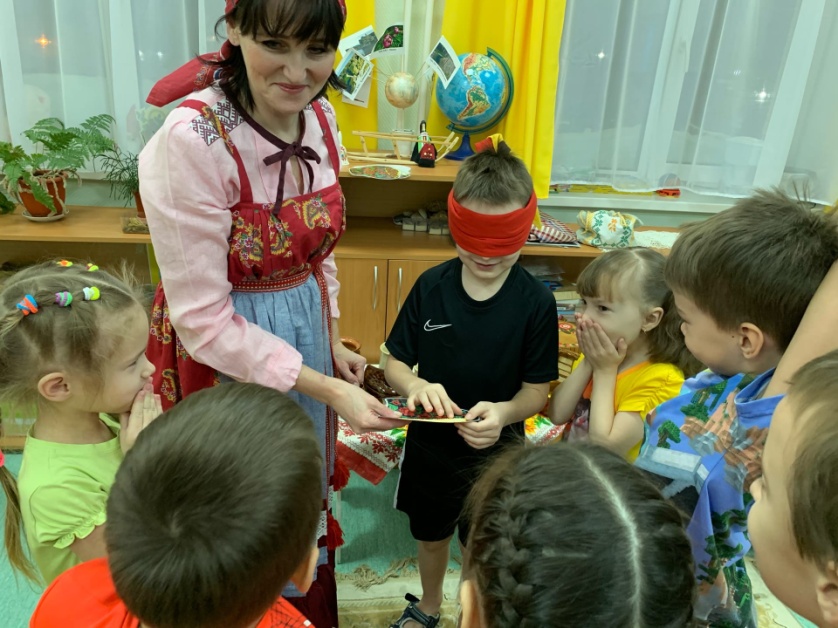 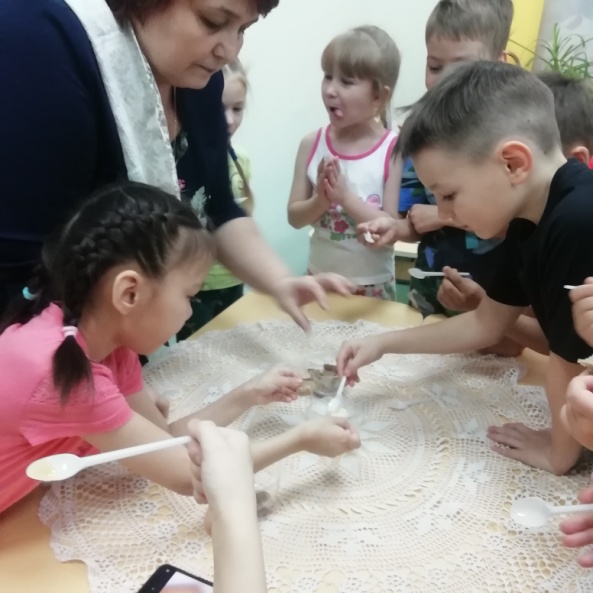 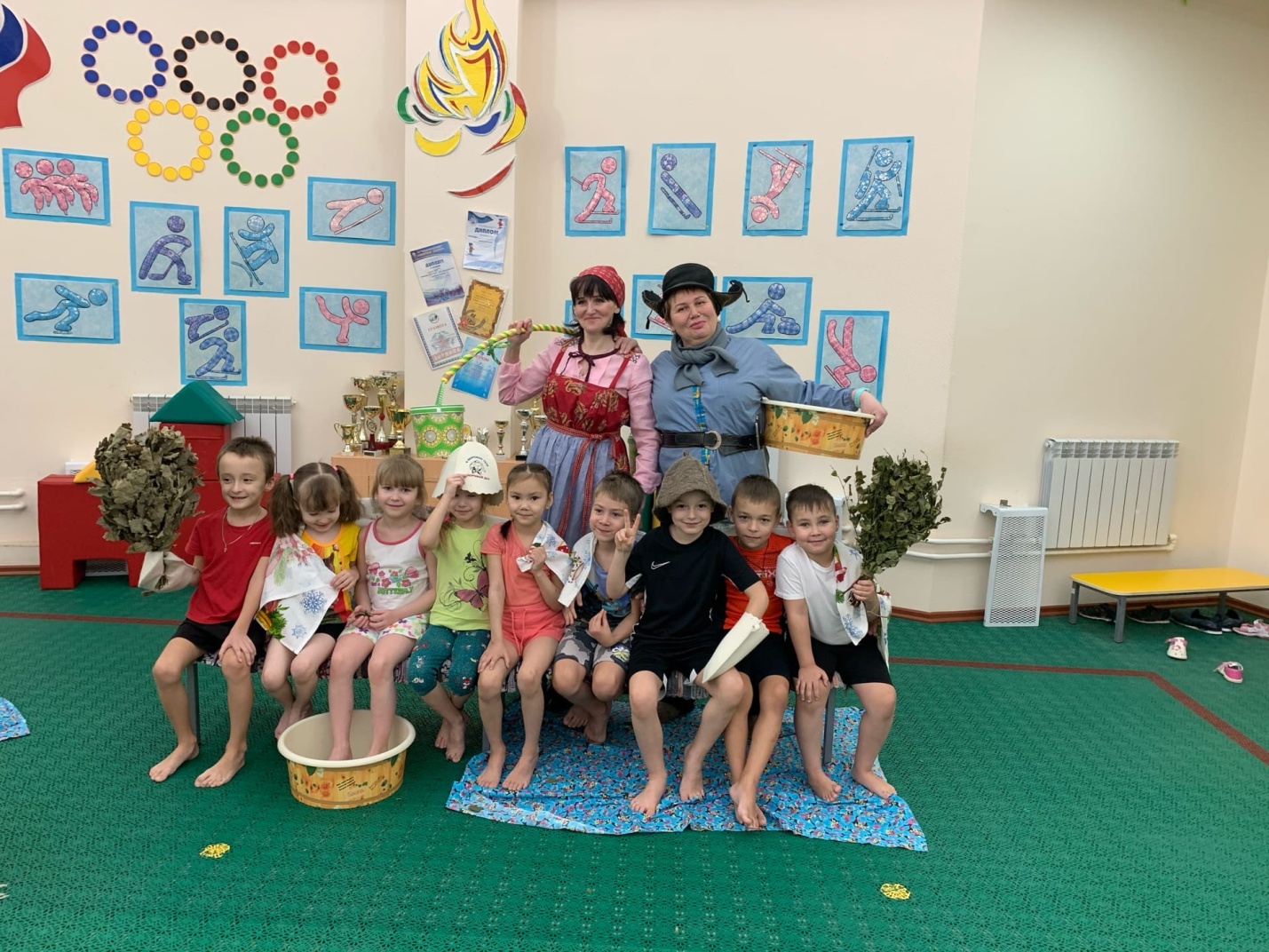 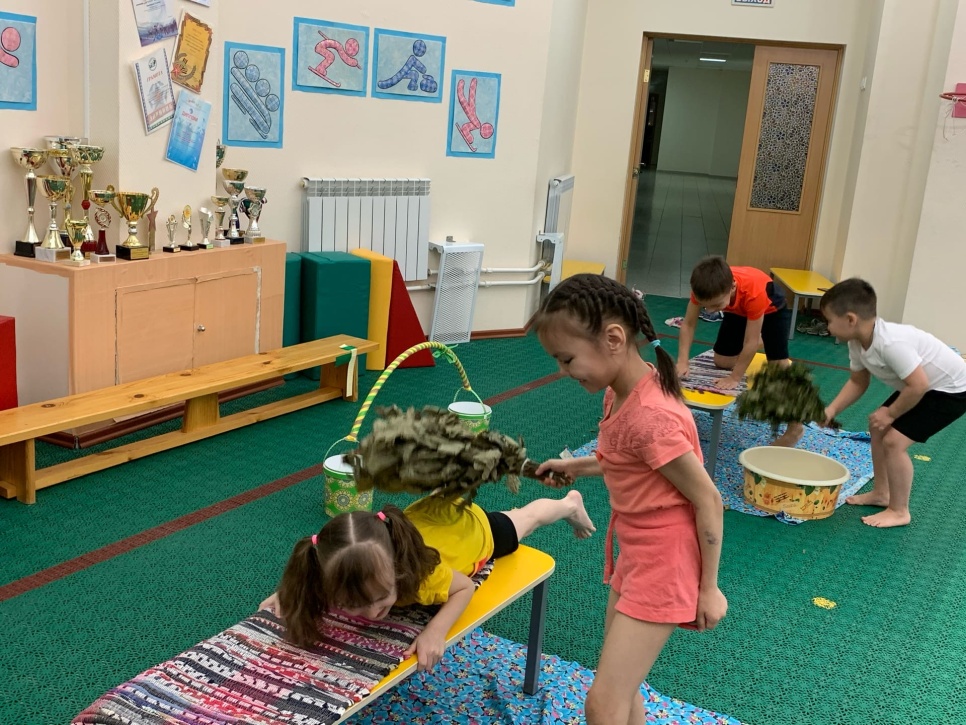 №Вид деятельностиТема Цель 1ПознавательнаяНОД:- «Вот я какой!»;-«Великий труженик и волшебные реки»;-«Если что у вас болит, вам поможет Айболит» (право на сохранение и укрепление здоровья, оказание медицинской помощи);-«Чтоб расти и развиваться, нам надо правильно питаться» (право на полезное и качественное питание);-Встреча в мини – музее «Как в старину на Руси люди заботились о своем здоровье»-Формировать понимание необходимости заботиться о своем здоровье, беречь его;-формировать представление о составляющих ЗОЖ и их значении для организма-закрепить знания о полезном и вредном для своего организма, -способствовать формированию негативного отношения к вредным привычкам;-воспитывать желание помогать себе сохранить здоровье;-ориентировать родителей на формирование у ребёнка положительного отношения к ЗОЖ.2Музыкальная-Слушание песен о здоровом образе жизни (подборка): зарядке, витаминах; -проведение утренней зарядки под музыку, использование музыкально – ритмических упражнений в самостоятельной деятельности-создание позитивного настроя на выполнение правил ЗОЖ3Восприятие художественной литературы-Чтение сказок: « Зарядка и Простуда», «Спаси Веронику», «Необычайное путешествие Васи на остров Хочутохочусё»,  С.Шайтанов «Сказка о Вовке – грязнуле», И. Ревю «Про умное здоровье»;- Заучивание стихотворений  Н. Андрусенко  «Заяц заболел»,   Е. Маховенко «Помогите Мишке» и инсценировка по ним;-Пересказ  «Глупый спор»;-Придумывание конца сказки «Необычный огород»-использование стихотворений при проведении пальчиковых игр, дыхательных гимнастик-формировать стойкую привычку к ЗОЖ через литературные произведения, учить сопоставлять свои действия  с действиями героев-обогащать знания детей об элементах здорового образа жизни с применением художественного слова, воспитывать желание соблюдать КГН;- закрепить представление о пользе для здоровья овощей и фруктов.4Изобразительная-Рассматривание иллюстраций в книгах, энциклопедиях для детей-Рисование на темы: «Закаляйся, как я!», «Мы – спортсмены»;-Оформление выставки рисунков для родителей: «Где здоровье – там и я, со здоровьем мы – друзья!»;-зарисовки правил о здоровом образе жизни-формировать привычку ЗОЖ через изобразительную деятельность; -учить получать радость от коллективного труда5Конструирование-«Чемоданчик здоровья» (из бумаги с использованием аппликативной техники);-Конструирование из деревянных палочек изображения русской избы-формировать привычку ЗОЖ через конструктивную деятельность; -получать удовлетворение от участия в общем деле.6Коммуникативная -Беседы на тему: --«Как люди разных профессий заботятся о вашем здоровье»-Общение:--«Если друг твой заболел» (советы товарищам в группе для скорейшего выздоровления в видеописьме);--«Как научиться быть здоровым»;--«Моя семья – самая спортивная»  - Общение по серии сюжетных картинок «Петя заболел» и составление рассказа по ним- формировать у детей представления о простудных заболеваниях, о правилах их предупреждения, о том, как нужно себя вести во время болезни и в период выздоровления;Активизировать связную речь и словотворчество;Развивать умение детей слушать вопросы взрослого и отвечать на них предложением, решать проблемную ситуацию методом логического рассуждения, пояснения своих высказываний; -разъяснять родителям необходимость создания в семье предпосылок для полноценного физического развития ребёнка; -познакомить родителей с содержанием стендовой информации7Игровая -Игра - викторина «Где прячется здоровье»;-Игры: --дидактические: «Полезные и вредные продукты»; «Приготовь завтрак, обед и ужин» (с картинками  и муляжами); «Зимние и летник виды спорта»; «Я начну,  а ты – продолжи»; «Подбери многозначные слова» (части тела); «Забота о здоровье: как это делали в старину и как это делают сейчас»; «Что помогает быть здоровым,  а что – нет»; «Угадай, из какой крупы сварена каша»; «Назови обязанности по сохранению своего здоровья и здоровья своих товарищей» ; «Где прячутся витамины»;--с/р: «Мы в спортзале»; «День здоровья в детском саду»; «Аптека», «поликлиника»--подвижные: «Микроб», «Витаминки» «Мышеловка», «Хитрая лиса и др.- способствовать пониманию того, что грязные овощи и фрукты вредны для здоровья;- расширять кругозор детей в области спорта- формировать представление о значении гигиены в сохранении здоровья;- учить применять в игре знания о составляющих ЗОЖ;
-развивать дружеские взаимоотношения через игру, умение помогать друг другу в процессе игры;-корректировать проявление эмоциональных трудностей детей (тревожность, страхи, агрессивность, низкая самооценка).8Двигательная -физкультминутки-утренняя зарядка и бодрящая гимнастика-физкультурные занятия-подвижные игры-динамический час-точечный массаж «НЕболей-ка»-прогулка-двигательно – игровая программа «Баня парит – здоровье дарит»- создавать благоприятные условия для физического развития и укрепления организма детей;- обогащать двигательный опыт детей;-совершенствовать физические навыки и умения,  -способствовать закаливанию детского организма;-приучать  детей  к  выполнению  режима  дня, закреплять  виды деятельности, проводимые  в  разное  время  суток.;-прививать любовь к физическим упражнениям.